Markets & Reliability CommitteesWebEx and Teleconference OnlyJanuary 23, 20231:00 p.m. – 4:00 p.m. EPTAdministration (9:00-9:05)Welcome, announcements and Anti-trust, Code of Conduct, and Public Meetings/Media Participation –Dave Anders Consent Agenda None   Endorsements NoneFirst Readings (1:05-4:00)Capacity Interconnection Rights for ELCC Resources (1:00-4:00)Jonathan Kern and Patricio Rocha Garrido will review draft Tariff and Reliability Assurance Agreement revisions associated with the Planning Committee endorsed proposal related to Capacity Interconnection Rights for ELCC Resources.  The committee will be asked to endorse the proposed revisions at its January 25, 2023 meeting.Future Agenda Items (4:00)Author: D. AndersAntitrust:You may not discuss any topics that violate, or that might appear to violate, the antitrust laws including but not limited to agreements between or among competitors regarding prices, bid and offer practices, availability of service, product design, terms of sale, division of markets, allocation of customers or any other activity that might unreasonably restrain competition. If any of these items are discussed the chair will re-direct the conversation. If the conversation still persists, parties will be asked to leave the meeting or the meeting will be adjourned.Code of Conduct:As a mandatory condition of attendance at today's meeting, attendees agree to adhere to the PJM Code of Conduct as detailed in PJM Manual M-34 section 4.5, including, but not limited to, participants' responsibilities and rules regarding the dissemination of meeting discussion and materials.Public Meetings/Media Participation: Unless otherwise noted, PJM stakeholder meetings are open to the public and to members of the media. Members of the media are asked to announce their attendance at all PJM stakeholder meetings at the beginning of the meeting or at the point they join a meeting already in progress. Members of the Media are reminded that speakers at PJM meetings cannot be quoted without explicit permission from the speaker. PJM Members are reminded that "detailed transcriptional meeting notes" and white board notes from "brainstorming sessions" shall not be disseminated. Stakeholders are also not allowed to create audio, video or online recordings of PJM meetings. PJM may create audio, video or online recordings of stakeholder meetings for internal and training purposes, and your participation at such meetings indicates your consent to the same.Participant Identification in Webex:When logging into the Webex desktop client, please enter your real first and last name as well as a valid email address. Be sure to select the “call me” option.PJM support staff continuously monitors Webex connections during stakeholder meetings. Anonymous users or those using false usernames or emails will be dropped from the teleconference.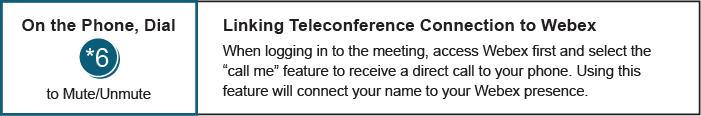 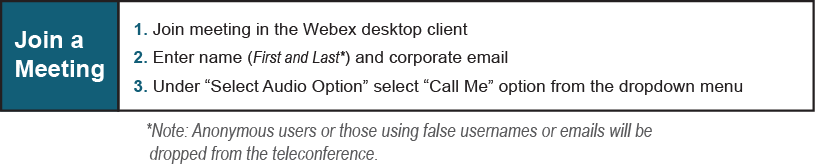 Future Meeting Dates and MaterialsFuture Meeting Dates and MaterialsFuture Meeting Dates and MaterialsFuture Meeting Dates and MaterialsMaterials Due
 to SecretaryMaterials PublishedDateTimeLocationLocationJanuary 25, 2023 9:00 a.m.9:00 a.m.PJM Conference & Training Center and WebExJanuary 13, 2023January 18, 2023February 23, 2023 9:00 a.m. 9:00 a.m. PJM Conference & Training Center and WebExFebruary 13, 2023 February 16, 2023March 22, 20239:00 a.m.9:00 a.m.PJM Conference & Training Center and WebExMarch 10, 2023March 15, 2023April 26, 20239:00 a.m.9:00 a.m.PJM Conference & Training Center and WebExApril 14, 2023April 19, 2023May 31, 2023 9:00 a.m. 9:00 a.m. PJM Conference & Training Center and WebExMay 19, 2023May 24, 2023June 22, 2023 9:00 a.m. 9:00 a.m. PJM Conference & Training Center and WebExJune 12, 2023June 15, 2023July 26, 2023 9:00 a.m. 9:00 a.m. PJM Conference & Training Center and WebExJuly 14, 2023July 19, 2023August 23, 2023 9:00 a.m.9:00 a.m.PJM Conference & Training Center and WebExAugust 11, 2023August 16, 2023 September 20, 2023 9:00 a.m. 9:00 a.m. PJM Conference & Training Center and WebExSeptember 8, 2023September 13, 2023October 25, 20239:00 a.m.9:00 a.m.PJM Conference & Training Center and WebExOctober 13, 2023October 18, 2023November 15, 20239:00 a.m.9:00 a.m.PJM Conference & Training Center and WebExNovember 3, 2023November 8, 2023 December 20, 2023 9:00 a.m.9:00 a.m.PJM Conference & Training Center and WebExDecember 8, 2023December 13, 2023